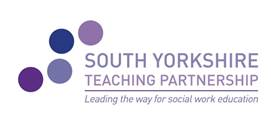 South Yorkshire Teaching PartnershipMonthly Briefing Paper Sheffield Hallam University – Sheffield Hallam University (SHU) have joined the South Yorkshire Teaching Partnership. SHU’s BA (Hons) Social Work Degree will be offered under the partnership. SHU are also developing a PG Cert in Advanced Adult Social Work for delivery from September 2018. The PG Cert will consist of a number of accredited modules that can also be taken individually. The modules will be open to adults’ services practitioners from across the South Yorkshire Teaching Partnership.SYTP Social Work Practice and Development CPD Framework – our new CPD brochure will be published shortly, and will contain details of our accredited courses and modules for social workers and managers across the following four strands: Leadership and management; Practice; Practice education; Research and evidence-informed practice. To request a copy of the brochure, please email us at southyorkshireteachingpartnership@sheffield.gov.uk CPD awards ceremony – An awards ceremony was held on the 23rd April to celebrate the achievements of practitioners and managers who have successfully completed our CPD modules and courses. If you are interested in finding out more about our CPD opportunities, please see http://www.southyorkshireteachingpartnership.co.uk/advanced-practitioner-framework/ Social Work England – Social Work England (SWE) are currently undertaking a range of engagement and consultation exercises across the region. Social Work England will be the new, specialist regulator for social workers in England, and they are seeking the views of those involved in the delivery of services to help shape the new regulatory systems and processes. A representative of SWE will be attending the SYTP Strategy Board meeting on the 17th May 2018, and also the Practice Educator Network meeting on the 6th June 2018. If you have any questions of comments about SWE, please contact Liz.HOWARD@education.gov.uk SYTP newsletter – the fourth edition of our newsletter has now been published, and is available on our website at www.southyorkshireteachingpartnership.co.uk/news/ To find out more please visit us at www.southyorkshireteachingpartnership.co.uk To contact us or to sign up for our monthly briefings and/or quarterly newsletters, email us at southyorkshireteachingpartnership@sheffield.gov.ukIssue No.3                                                                                                                        April 2018